Extrair expressões Booleanas de tabelas de verdade.Desafio 12 – Tendo em conta a tabela de verdade a) Calcular o nº de saídas possíveis.b) Retirar a expressão booleana da tabelac) Desenhar o circuito no logisim. d) Simplificar pelo método de karnaugh	d1) comprovar o resultado na tabela de verdade	d2) Desenhar o circuito no logisim.e) Simplificar pelo método da álgebra booleanaf) Conclusão. Resoluçãoa) Calcular o nº de saídas possíveis. Resposta 23=____b) Retirar a expressão booleana da tabelac) Desenhar o circuito no logisim. d) Simplificar pelo método de karnaugh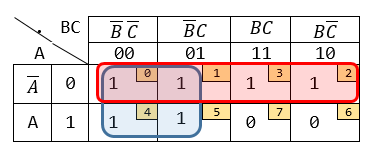 c) Desenhar o circuito no logisim. d) Simplificar pelo método de karnaughd2) Desenhar o circuito no logisim. e) Simplificar pelo método da álgebra booleana f) Conclusão. EntradasEntradasEntradasSaídaExpressãob) Expressão booleanad1) comprovar o resultado na tabela de verdadeOrdemABCSSoma de produtos00001A’B’C’+A’B’C+A’BC’+A’BC+AB’C’+AB’C10011A’B’C’+A’B’C+A’BC’+A’BC+AB’C’+AB’C20101A’B’C’+A’B’C+A’BC’+A’BC+AB’C’+AB’C30111A’B’C’+A’B’C+A’BC’+A’BC+AB’C’+AB’C41001A’B’C’+A’B’C+A’BC’+A’BC+AB’C’+AB’C51011A’B’C’+A’B’C+A’BC’+A’BC+AB’C’+AB’C61100A’B’C’+A’B’C+A’BC’+A’BC+AB’C’+AB’C71110A’B’C’+A’B’C+A’BC’+A’BC+AB’C’+AB’CA’B’C’+A’B’C+A’BC’+A’BC+AB’C’+AB’CExpressão booleana retirada da tabela de verdadeA’B’(C’+C)+A’B(C’+C)+AB’(C’+C)14) Propriedade distributiva A. (B + C)= A . B + A . CA’B’(1)+A’B(1)+AB’(1)5) Teorema  5   A+A̅=1A’B’+A’B+AB’A’(B’+B)+AB’14) Propriedade distributiva A. (B + C)= A . B + A . CA’(1) +AB’5) Teorema  5   A+A̅=1A’+AB’16) Identidades Auxiliares   A’+B’Resultado